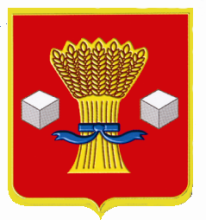 АдминистрацияСветлоярского муниципального района Волгоградской области                              ПОСТАНОВЛЕНИЕот __________ 2023           № _______О внесении изменения в Положение об оплате труда руководителей муниципальных унитарных предприятий, учредителем которых является администрация Светлоярского муниципального района, утвержденное постановлением администрации Светлоярского муниципального района Волгоградской области от 21.03.2016 № 387 «Об условиях оплаты труда руководителей муниципальных унитарных предприятий, учредителем которых является администрация Светлоярского муниципального района»Руководствуясь постановлением Администрации Волгоградской области от19.01.2016 № 4-п «Об общих требованиях к положениям об оплате труда работников государственных учреждений Волгоградской области», Уставом Светлоярского муниципального района Волгоградской области, Уставом Светлоярского городского поселения Светлоярского муниципального района Волгоградской области, в целях урегулирования отдельных вопросов, касающихся оплаты труда руководителей муниципальных унитарных предприятий, учредителем которых является администрация Светлоярского муниципального района Волгоградской области,п о с т а н о в л я ю:Внести изменение в Положение об оплате труда руководителей муниципальных унитарных предприятий, учредителем которых является администрация Светлоярского муниципального района, утвержденное постановлением администрации Светлоярского муниципального района Волгоградской области от 21.03.2016 № 387 «Об условиях оплаты труда руководителей муниципальных унитарных предприятий, учредителем которых является администрация Светлоярского муниципального района» (в ред. 02.10.2023 № 1373), изложив пункт 2.2 раздела 2 в следующей редакции:«2.2. Размер должностного оклада руководителя составляет 15252 рубля.».Настоящее постановление вступает в силу со дня его подписания и распространяет свое действие на правоотношения, возникшие с 01.12.2023.Отделу по муниципальной службе, общим и кадровым вопросам администрации Светлоярского муниципального района Волгоградской области (Иванова Н.В.) направить настоящее постановление для размещения на официальном сайте Светлоярского муниципального района Волгоградской области в сети «Интернет».Контроль за исполнением настоящего постановления возложить на исполняющего обязанности заместителя главы Светлоярского муниципального района Волгоградской области Подхватилину О.И.Глава муниципального района                                                                В.В.ФадеевПонкратов В.Л.